24th April 2024                      Katherine Geddes  Assistant Town Clerk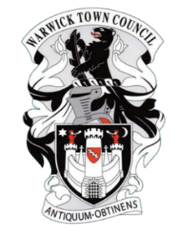 WARWICK TOWN COUNCILTOWN CLERK Jayne Topham	Court House, Jury Street, Warwick CV37 7TB Tel: 01926 411694Email: jaynetopham@warwicktowncouncil.org.ukWebsite: https://www.warwicktowncouncil.gov.uk/ALLOTMENTS COMMITTEENOTICE IS HEREBY GIVEN a meeting of the ALLOTMENTS COMMITTEE of WARWICK TOWN COUNCIL will be held in the Council Chamber, Court House, Jury Street, Warwick on MONDAY 29th APRIL 2024 commencing at 6.30pmCOMMITTEE MEMBERSHIP:Councillor J Sullivan (Chair)                                  The Mayor (Ex officio)                 Councillor K Dray (Deputy Chair)      Councillor E Harrison                                              Councillor Mini Kaur Mangat                                                                   Councillor CL Moynihan                                                                                               Councillor P WightmanCO-OPTED MEMBERS:Mr P Atkinson (Cape Housing West), Mr P Collier (Railwayside), Mr C Wiggins (Railwayside), Mr S Wilson (Canalside) Mr P Borrill – (PEAS), Mr S Poynter – (PEAS), Mr D MacLeod (Myton Green), Mr P Lamb (WHS)AGENDA	Recording, including filming, audio recording, taking photographs, blogging, tweeting and using other social media websites is permitted at Council meetings which are open to the public - however, anyone wishing to do so must speak to the Town Council staff prior to the meeting as there are rules which must be followed.1.APOLOGIES:2.DECLARATION OF PERSONAL OR PREJUDICIAL INTEREST:Members to declare the existence and nature of interests in items on the agenda in accordance with the adopted Code of Conduct. Declarations should be disclosed during this item. However, the existence and nature of any interest that subsequently becomes apparent during the course of the meeting must be disclosed immediately. If the interest is not registered, Members must notify the Town Clerk of the interest within 28 days. Members are also reminded of the need to declare predetermination on any matter. If Members are unsure about whether or not they have an interest, or about its nature, they are strongly advised to seek advice from the Town Clerk, prior to the meeting.3.Update from Allotment Administration Team – Mrs K GeddesReport to Allotments Committee 29th April 2024.docx4.Site Reports - Allotment Representatives are requested to notify the office of any maintenance issues in advance of the meeting.5.Percy Estate Flooding: Response by CouncilsPotential for rent reduction for plots suffering prolonged flooding.Feasibility of installing land drainage using external contractors6.Money Laundering and Terrorist Financing Regulations (as advised by the National Allotment Society) – to discuss.7.AOBWarwick Allotments Judging date/criteria.NAS AGM - dateNational Allotments Week – dates/theme